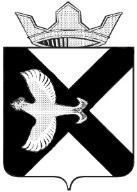 АДМИНИСТРАЦИЯ Муниципального  образования поселок  БоровскийПОСТАНОВЛЕНИЕ29 апреля 2019 г.						                                           № 41рп.БоровскийТюменского муниципального районаВ соответствии с постановлением Правительства Российской Федерации от 13.10.2014 N 1047 "Об общих требованиях к определению нормативных затрат на обеспечение функций государственных органов, органов управления государственными внебюджетными фондами и муниципальных органов"1. В постановление администрации муниципального  образования поселок Боровский от 31.05.2016 № 93 «Об утверждении Правил определения требований к закупаемым Администрацией муниципального  образования поселка Боровский отдельным видам товаров, работ, услуг (в том числе предельных цен товаров, работ, услуг)» (далее – постановление) внести следующие изменения:1.1. В пункте 2.1 Приложение № 2 к Правилам определения требований к закупаемым Администрацией муниципального  образования поселка Боровский отдельным видам товаров, работ, услуг (в том числе предельных цен товаров, работ, услуг)  «15 000 рублей» заменить на «35 000 рублей».2. Контрактному управляющему администрации муниципального образования поселок Боровский опубликовать текст настоящего постановления в газете «Боровские вести» и разместить настоящее постановление с приложением на официальном сайте администрации муниципального образования поселок Боровский в сети «Интернет».3. Настоящее постановление вступает в силу со дня его официального опубликования.4. Контроль за исполнением настоящего постановления возложить на  Суппес О.В., заместителя главы сельского поселения.Глава муниципального образования                                             С.В. Сычева О внесении изменений в постановление от 31.05.2016 № 93 «Об утверждении Правил определения требований к закупаемым Администрацией муниципального  образования поселка Боровский отдельным видам товаров, работ, услуг (в том числе предельных цен товаров, работ, услуг)»